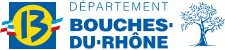 ANNEE 2024FORMULAIRE ASSOCIATIONSSERVICE JEUNESSEINVESTISSEMENT1. Identification de l'association1.1 Nom - Dénomination    : 1.2 Personne en charge du dossier : (Nom, Tel, Mail)2. Relations avec d'autres associationsVotre association bénéficie-t-elle d’agréments administratifs : (Si oui, merci de préciser)Votre association est-elle partenaire  de  la  carte C Jeune ?            Oui                        Non  Si non, et afin d’étudier votre demande de partenariat, qui vous fera bénéficier d’une visibilité et permettra aux jeunes de payer avec leur carte, veuillez contacter :                                                - Mme GIACOMI Delphine  04.13.31.96.50                                                 - Mme SERRATORE Emilie  04.13.31.96.61   La carte “Collégien de Provence” devient la carte “CJEUNE”

En cette rentrée scolaire, le Département a étoffé et élargi l’ancienne “Carte Collégien de Provence”. Rebaptisée “CJeune”, elle offre toujours 150 euros à chaque collégien, mais permet désormais aux 15-25 ans de continuer à profiter de réductions et de bons plans après les années collège. 

150 euros pour tous les collégiens

Comme c’était le cas avec la carte “Collégien de Provence”, les collégiens pourront toujours profiter des 150 euros offerts par le Département répartis en deux porte-monnaie distincts :

- 100 euros pour le sport, les loisirs, la culture ou l’art
- 50 euros pour le soutien scolaire.

Sécurisée, la carte “Cjeune” leur permet en effet de payer une licence de sport, d’assister à des événements sportifs et culturels, d’acheter des livres ou participer à des stages de soutien scolaire pendant les vacances.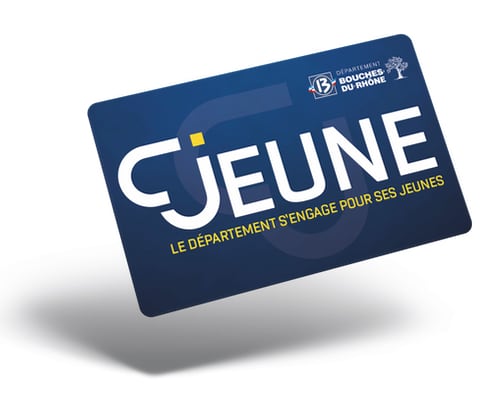 3. Relations avec d'autres associationsA quel réseau, union ou fédération, l'association est-elle affiliée ? (indiquer le nom complet, ne pas utiliser de sigle) :4. Effectif de l’association sur l’année écouléeA quel réseau, union ou fédération, l'association est-elle affiliée ? (indiquer le nom complet, ne pas utiliser de sigle) :5. Présentation du Projet Public ciblé : Qui sont les bénéficiaires directs de l’acquisition du matériel ou de la rénovation ? A qui vont bénéficier les travaux effectués ?Date prévisionnelle de début des travaux ?Les adhérents de l’association seront-ils les seuls utilisateurs du matériel, ou du lieu de pratique :   OuiNon Si Non, merci d’indiquer les autres associations (ou personnes) utilisatrices du matériel ou de l’équipement :Quelles seront les modalités d’utilisation de l’équipement :Mise à disposition gratuiteLocationMise à disposition ou location selon les utilisateursVeuillez indiquer toute information complémentaire qui vous semblerait pertinente :6. Informations FinancièresIndiquez toutes les subventions publiques qui vous ont été attribuées pour soutenir ce projet au titre de l’exercice 2023(Même si le versement n’a pas encore eu lieu)Nombre d’adhérents totalJeunes de 0 à 6 ansJeunes de7 à 10 ansJeunes de 11 à 14 ansJeunes de 15 à 18 ansJeunes de 18 à 25 ansSUBVENTIONS PUBLIQUES  ATTRIBUEES en 2023(tous services confondus)SUBVENTIONS PUBLIQUES  ATTRIBUEES en 2023(tous services confondus)ETAT€REGION€DEPARTEMENT€EPCI€COMMUNE€AUTRE€SUR LE PROJET N-1SUR LE PROJET N-1TOTAL FRAIS DE DEPLACEMENT€ACHATS MATIERES ET FOURNITURES€LOCATIONS€REMUNERATION D’INTERMEDIAIRES ET HONORAIRES€PUBLICITE€DEPLACEMENTS MISSIONS€REMUNERATION DES PERSONNELS€CHARGES SOCIALES€